Announcements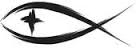 Meetings & EventsTuesday, October 20th												Bible Study 3pm & 7pmWednesday, October 21st											Council 7pmThursday, October 22nd												Evangelism 3pmSunday, October 25th												Voters Meeting after WorshipSunday, October 25th												Trunk or Treat 2pm – 4pmTuesday, October 27th												Bible Study 3pm & 7pmATTENDANCE SHEETS	Please remember to fill out the attendance sheet you will find in your bulletin and leave it on the pew when you leave today.  The elders will collect them after the service.PASTOR ON VACATION, BUT BIBLE STUDY TUESDAYPastor Sherry is taking some vacation time today, but he WILL be here for the regularly scheduled Tuesday Bible Study which will take place at 3pm and 7pm this Tuesday in the fellowship hall.BIRTHDAYS & ANNIVERSARIESPhyllis Schramski Birthday		October 19thDave Johnson Birthday				October 24thJohn & Janet Kline					October 24thTRUNK OR TREAT NEXT WEEK	We will be holding a Trunk or Treat event here in the church parking lot on Sunday, October 25th from 2pm – 4pm.  Prizes will be awarded for the best decorated trunk and we will hold a kid’s costume parade at 3pm.  Please join us for this fun afternoon of treats for the community children.ARTICLE ON BECKY KLINE	There are copies of the newspaper article concerning Becky Kline’s activities in the Village of Onekama on the ledge by the church entrance.  You are welcome to take a copy with you as you leave today.